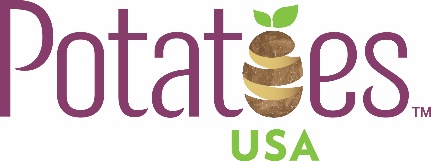 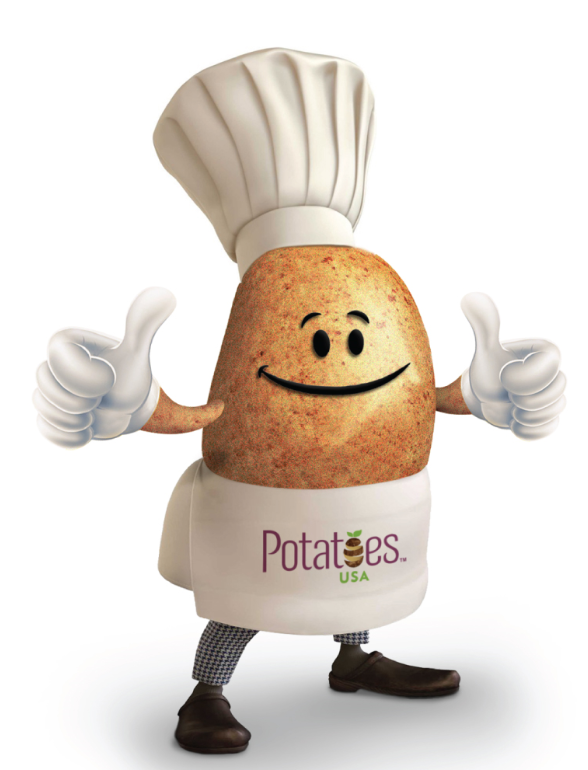 Lightened Up Potato Latkes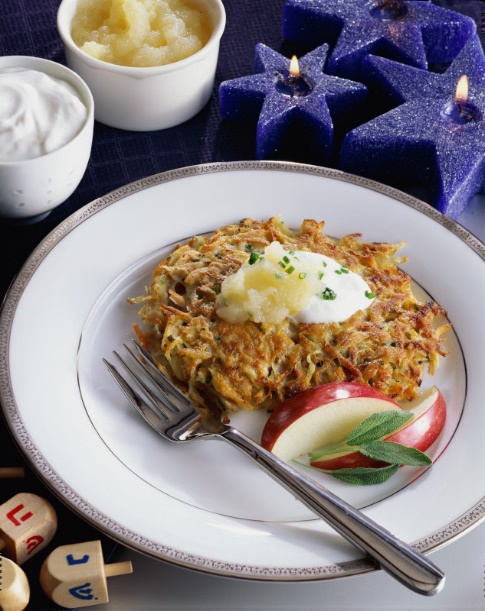 Description: Try the lightened up version of the potato latkes; you won't even know there are calories missing!Recipe by: Potatoes USAWebsite Link: https://www.potatogoodness.com/recipes/lightened-potato-latkes/Prep Time: 15 minCook Time: 15minReady Time: 30 minPotato Type: Russet potatoesServes: 4Prep Method: Pan FriedCourse: BreakfastIngredients2 1/2 cups shredded, unpeeled russet potatoes (about 1 lb)1/2 cup grated onion1/3 cup peeled, shredded carrot1/3 cup flour2 tablespoons snipped fresh chives1 teaspoon kosher salt1 egg + 1 egg white2 tablespoons vegetable oil, dividedPreparationScrub potatoes and coarsely grate. Immediately place in a bowl of ice water to keep potatoes from discoloring; let stand for 5 minutes.Meanwhile, place the onion, carrot, flour, chives, salt, pepper and eggs in a medium bowl and stir well.Drain the potatoes and squeeze out moisture; stir into egg mixture. Heat 1 tablespoon oil in a large non stick skillet over medium-high heat until very hot. Spoon about 1/4 cup of potato mixture for each pancake into skillet, cooking 4 at a time. Cook for 3 to 4 minutes per side, flattening with the back of a spatula and cooking until golden brown and crisp on both sides. Drain on paper towels.Repeat with remaining oil and potatoes.Serve immediately with chunky applesauce and low-fat sour cream.NutritionalsCalories - 216Fat - 8gFiber - 3gProtein - 6gPotassium - 425mg